Протокол рассмотрения заявок на участие в открытом аукционе по определению поставщикана поставку песчано-гравийной смеси и песка для нужд ГУП «Водоснабжение и водоотведение» 08 апреля 2024 г.                                                № 01-19/44
Наименование заказчика: ГУП «Водоснабжение и водоотведение» Присутствовали члены комиссии:Председатель комиссии                                                                      Секретарь комиссии:		                           Члены комиссии:Директор по экономике и финансам                                                                          Начальник отдела промышленной безопасности и охраны труда                             Менеджер по внутреннему аудиту                                                                           Главный инженер                                                                                                         Главный бухгалтер                                                                                                       И.о. начальника ПТО                                                                                                     Начальник СМТС                                                                                                           Начальник юридического отдела                                                                               Извещение о проведении открытого аукциона размещено в информационной системе в сфере закупок: https://www.zakupki.gospmr.org/index.php/zakupki?view=purchase&id=67421. Рассмотрение заявок на участие в открытом аукционе по определению поставщика на поставку песчано-гравийной смести и песка для нужд ГУП «Водоснабжение и водоотведение» проведено комиссией по адресу: г. Тирасполь, ул. Луначарского, 9, актовый зал, в 09 часов 15 минут 08 апреля 2024 года.2. Кворум соблюден, комиссия правомочна в принятии решений.3. Рассмотрению подлежат заявки на участие в открытом аукционе в порядке согласно Протоколу вскрытия конвертов с заявками на участие в открытом аукционе по определению поставщика на поставку песчано-гравийной смести и песка для нужд ГУП «Водоснабжение и водоотведение» от 08 апреля 2024 года № 01-19/43.4. В процессе проведения процедуры рассмотрения заявок на участие в открытом аукционе велась аудиовидеозапись.5. На процедуре рассмотрения заявки на участие в открытом аукционе присутствовали представители участников закупки, подавшие заявки на участие в открытом аукционе. Представители участников зарегистрированы в журнале регистрации согласно Приложению № 1 к настоящему протоколу.6. На основании решения комиссии согласно протоколу вскрытия конвертов комиссией сформирован реестр заявок на участие в открытом аукционе (Приложение № 1 к настоящему Протоколу), каждой заявке на участие в открытом аукционе присвоен регистрационный номер в порядке очередности их поступления.Комиссией рассмотрены поданные на участие в открытом аукционе заявки на предмет соответствия их требованиям, установленным извещением и документацией об открытом аукционе.Комиссией рассмотрена информация о соответствии объектов закупки по лоту, заявленному в предмете закупки, согласно сводной таблице (Приложение№ 3 к настоящему Протоколу).Лот № 1 «Поставка песчано-гравийной смеси и песка в г. Тирасполь г. Днестровск, г. Слободзея»Номер заявки - № 1.Комиссией рассмотрены документы, информация, представленные
участником открытого аукциона, на предмет соответствия их требованиям, установленным извещением и документацией об открытом аукционе, а также соответствие участника открытого аукциона требованиям, установленным документацией об открытом аукционе.Комиссией установлено, что заявка № 1 ООО «Тианстрой» соответствует требованиям, установленным закупочной документацией о проведении открытого аукциона: Результаты голосования комиссии о допуске заявки к участию в открытом
аукционе:Принятое решение комиссии: заявка признана соответствующей требованиям, установленным документацией о проведении открытого аукциона.Номер заявки - № 2.Комиссией рассмотрены документы, информация, представленные
участником открытого аукциона, на предмет соответствия их требованиям, установленным извещением и документацией об открытом аукционе, а также соответствие участника открытого аукциона требованиям, установленным документацией об открытом аукционе.Комиссией установлено, что заявка № 2 ОАО «Тирнистром» соответствует требованиям, установленным закупочной документацией о проведении открытого аукциона: Результаты голосования комиссии о допуске заявки к участию в открытом
аукционе:Принятое решение комиссии: заявка признана соответствующей требованиям, установленным документацией о проведении открытого аукциона.Лот № 2 «Поставка песчано-гравийной смеси и песка в г. Рыбница с учетом филиала в г. Каменка»Не поступило ни одной заявки.Лот № 3 «Поставка песчано-гравийной смеси и песка в г. Дубоссары с учетом филиала в г. Григориополь»Номер заявки - № 2.Комиссией рассмотрены документы, информация, представленные
участником открытого аукциона, на предмет соответствия их требованиям, установленным извещением и документацией об открытом аукционе, а также соответствие участника открытого аукциона требованиям, установленным документацией об открытом аукционе.Комиссией установлено, что заявка № 2 ОАО «Тирнистром» соответствует требованиям, установленным закупочной документацией о проведении открытого аукциона: Результаты голосования комиссии о допуске заявки к участию в открытом
аукционе:Принятое решение комиссии: заявка признана соответствующей требованиям, установленным документацией о проведении открытого аукциона.7. По итогам заседания Комиссии:7.1. по Лоту № 1 «Поставка песчано-гравийной смеси и песка в г. Тирасполь г. Днестровск, г. Слободзея» поступило 2 (две) заявки (ООО «Тианстрой», ОАО «Тирнистром») по результатам рассмотрения обе заявки признаны соответствующими требованиям, установленным документацией о проведении открытого аукциона.7.2. по Лоту № 2 «Поставка песчано-гравийной смеси и песка в г. Рыбница с учетом филиала в г. Каменка» не поступило ни одной заявки.7.2.1. Согласно пп. а) п. 2 ст. 42 Закона ПМР «О закупках в Приднестровской Молдавской Республике», комиссией принято решение признать открытый аукцион для определения Поставщика на поставку песчано-гравийной смеси и песка в г. Рыбница с учетом филиала в г. Каменка несостоявшимся.7.3. по Лоту № 4 «Поставка песчано-гравийной смеси и песка в г. Дубоссары с учетом филиала в г. Григориополь» поступила 1 (одна) заявка от ОАО «Тирнистром».7.3.1. Согласно пп. б) п. 2 ст. 42 Закона ПМР «О закупках в Приднестровской Молдавской Республике», комиссией принято решение признать открытый аукцион для определения Поставщика на поставку песчано-гравийной смеси и песка в г. Дубоссары с учетом филиала в г. Григориополь несостоявшимся и заключить контракт с единственным поставщиком ОАО «Тирнистром».7.4. На основании результатов рассмотрения заявок на участие в открытом
аукционе комиссией принято решение о признании следующих участников
закупки, подавших заявки на участие в открытом аукционе, участниками
второго этапа открытого аукциона и присвоении им порядковых номеров:7.5. Минимальная цена контракта:- по ЛОТу № 1 «Поставка песчано-гравийной смеси и песка в г. Тирасполь, г. Днестровск, г. Слободзея» предложена обоими участниками закупки (ООО «Тианстрой», ОАО «Тирнистром») и составляет 2 452 929,60 (два миллиона четыреста пятьдесят две тысячи девятьсот двадцать девять рублей 60 копеек) рублей Приднестровской Молдавской Республики.7.6. Согласно закупочной документации о проведении открытого аукциона на поставку песчано-гравийной смеси и песка в г. Бендеры «Шаг аукциона» устанавливается в размере 0,5 процента от начальной (максимальной) цены контракта, что составляет 12 264,64 (двенадцать тысяч двести шестьдесят четыре рубля 64 копейки) рублей Приднестровской Молдавской Республики8. После оглашения списка участников открытого аукциона, допущенных
ко второму этапу открытого аукциона, комиссия объявила участникам
открытого аукциона и их представителям, а также всем присутствующим
о праве участников открытого аукциона и их представителей, допущенных ко второму этапу открытого аукциона, заявить о переторжке.Заявления о необходимости переторжки от участников открытого
аукциона и их представителей, допущенных ко второму этапу открытого
аукциона, не поступили.9. Настоящий Протокол подлежит размещению на официальном сайте
в глобальной сети Интернет, являющимся информационной системой в сфере
закупок.Настоящий Протокол подлежит хранению заказчиком не менее 5 (пяти) лет
с даты подведения итогов данного открытого аукциона.10. Подписи членов комиссии:Приложение № 1 к протоколу рассмотрения заявок на участие в открытом аукционе по определению поставщика на поставку песчано-гравийной смеси и пескадля нужд ГУП «Водоснабжение и водоотведение»от 08 апреля 2024 г. № 01-19/44
Реестр заявок на участие в открытом аукционеСекретарь комиссии:Приложение № 3к протоколу рассмотрения заявок на участие в открытом аукционе по определению поставщика на поставку песчано-гравийной смеси и песка для нужд ГУП «Водоснабжение и водоотведение»от 08 апреля 2024 г. № 01-19/44СВОДНАЯ ТАБЛИЦА,
содержащая информацию об объектах закупки
по каждому лоту, заявленному в предмете закупки, согласно заявкам на участие в открытом аукционеНаименование участника открытого
аукциона, подавшего заявку на участие
в открытом аукционе (наименование организации, фамилия, имя, отчество (при наличии) для индивидуального предпринимателя)ООО «Тианстрой»Место нахождение/адрес регистрации
по месту жительства или пребыванияг. Тирасполь, ул. Мира, д. 50/13, кв. 27 тел.: (777) 69 614,koreckiiigor960@gmail.com  Директор – Корецкий Игорь Александрович№
п/пЧлен комиссии
(фамилия, имя, отчество
(при наличии), должность)Решение
(допустить к участию
в открытом аукционе/не
допустить к участию
в открытом аукционе)Обоснование решения
о недопуске участника
открытого аукциона
к участию в открытом
аукционе1.Председатель комиссии:Генеральный директор                                                            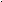 Допустить-Члены комиссии: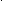 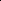 2.Директор по экономике и финансам                                      Допустить-3.Главный бухгалтерДопустить-4.Менеджер по внутреннему аудитуДопустить-5.Начальник отдела промышленной безопасности и охраны труда                        Допустить-6.Главный инженер                                                                                                    Допустить-7.И.о. Начальника ПТО                                                                        Допустить-8.Начальник СМТС                                                                      Допустить-9.Начальник юридического отдела Допустить-Наименование участника открытого
аукциона, подавшего заявку на участие
в открытом аукционе (наименование организации, фамилия, имя, отчество (при наличии) для индивидуального предпринимателя)ОАО «Тирнистром»Место нахождение/адрес регистрации
по месту жительства или пребыванияг. Тирасполь, ул. Энергетиков, 97№
п/пЧлен комиссии
(фамилия, имя, отчество
(при наличии), должность)Решение
(допустить к участию
в открытом аукционе/не
допустить к участию
в открытом аукционе)Обоснование решения
о недопуске участника
открытого аукциона
к участию в открытом
аукционе1.Председатель комиссии:Генеральный директор                                                            Допустить-Члены комиссии:2.Директор по экономике и финансам                                      Допустить-3.Главный бухгалтерДопустить-4.Менеджер по внутреннему аудитуДопустить-5.Начальник отдела промышленной безопасности и охраны труда                        Допустить-6.Главный инженер                                                                                                    Допустить-7.И.о. Начальника ПТО                                                                        Допустить-8.Начальник СМТС                                                                      Допустить-9.Начальник юридического отдела Допустить-Наименование участника открытого
аукциона, подавшего заявку на участие
в открытом аукционе (наименование организации, фамилия, имя, отчество (при наличии) для индивидуального предпринимателя)ОАО «Тирнистром»Место нахождение/адрес регистрации
по месту жительства или пребыванияг. Тирасполь, ул. Энергетиков, 97№
п/пЧлен комиссии
(фамилия, имя, отчество
(при наличии), должность)Решение
(допустить к участию
в открытом аукционе/не
допустить к участию
в открытом аукционе)Обоснование решения
о недопуске участника
открытого аукциона
к участию в открытом
аукционе1.Председатель комиссии:Генеральный директор                                                            Допустить-Члены комиссии:2.Директор по экономике и финансам                                      Допустить-3.Главный бухгалтерДопустить-4.Менеджер по внутреннему аудитуДопустить-5.Начальник отдела промышленной безопасности и охраны труда                        Допустить-6.Главный инженер                                                                                                    Допустить-7.И.о. Начальника ПТО                                                                        Допустить-8.Начальник СМТС                                                                      Допустить-9.Начальник юридического отдела Допустить-Порядковый номер заявки на участие в открытом аукционеНаименование участника открытого аукциона, подавшего заявку на участие в открытом аукционе Цена контракта, предложенная участником открытого аукциона (руб. ПМР)ЛОТ № 1 «Поставка песчано-гравийной смеси и песка в г. Тирасполь, г. Днестровск, г. Слободзея»ЛОТ № 1 «Поставка песчано-гравийной смеси и песка в г. Тирасполь, г. Днестровск, г. Слободзея»ЛОТ № 1 «Поставка песчано-гравийной смеси и песка в г. Тирасполь, г. Днестровск, г. Слободзея»№ 1 ООО «Тианстрой»2 452 929,60№ 2ОАО «Тирнистром»2 452 929,60№ п/п ЛОТАРегистрационный номер заявки на участие в открытом аукционе
согласно Протоколу вскрытия конвертов от 08.04.2024 г. № 01-19/43Наименование участника открытого аукциона, подавшего заявку на участие в открытом аукционе (наименование организации, фамилия, имя, отчество (при наличии) для индивидуального предпринимателя)123ЛОТ № 11ООО «Тианстрой»2ОАО «Тирнистром»№ п/пОбъект закупки согласно ИзвещениюОбъект закупки согласно ИзвещениюОбъект закупки согласно ИзвещениюОбъект закупки согласно ИзвещениюОбъект закупки согласно заявкеОбъект закупки согласно заявкеОбъект закупки согласно заявкеОбъект закупки согласно заявкеНаименование
товара (работы,
услуги)Качественные
и технические
характеристики
объекта
закупкиЕдиница
измеренияКоличество,
объем закупкиРегистрационный № заявки__Наименование
участника
закупкиНаименование
товара
(работы,
услуги)Качественные
и технические
характеристики
объекта
закупкиСтрана
и фирма
производительЕд.
изм.Количество,
объем
закупкиЛОТ № 1Песчано-гравийная смесь Песчано-гравийная смесьтн14 852,301ООО «Тианстрой»Песчано-гравийная смесьПесчано-гравийная смесьПМРтн14 852,30ЛОТ № 1Песчано-гравийная смесь Песчано-гравийная смесьтн14 852,302ОАО «Тирнистром»Песчано-гравийная смесьПесчано-гравийная смесьПМРтн14 852,30ЛОТ № 1Песок Песок мытыйтн3 282,841ООО «Тианстрой»ПесокПесок мытыйПМРтн3 282,84ЛОТ № 1Песок Песок мытыйтн3 282,842ОАО «Тирнистром»ПесокПесок мытыйПМРтн3 282,84